Solving Two Step Equations NOTES			Name ___________________Steps:Box the variable and draw the line down the ___________ sign.Follow the order of operations in REVERSE!Get rid of the number that is not with the variable by ________ing or ___________ing.Next, get the variable by itself by _____________ing or _____________ing.Examples:1) 6n + 4 = 28				2) 8 +  = 17Common Mistakes:Mistake #1: Be careful when subtracting from a negative.			3h + 5 = -7Mistake #2: Be careful of negatives with your variables.			4 –  = 8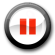 Pause the Video.  You try:  Solve. CHECK with COLOR PEN!1) 3 –  = 4					2) 22 =  + 303) –3x – 2 = -20				4) 10n – 7 = -3